計畫名稱：                                          工程人才編號：＿＿＿＿　　　　　　　　　　　　　工程人才姓名：＿＿＿＿＿＿＿請自行增加表格列數（範本）計畫名稱： 低功耗嵌入式物聯網應用系統開發計畫 工程人才編號：＿1＿＿　　　　　　　　　　　　　　　工程人才姓名：＿林小明＿＿請自行增加表格列數項次日期指導師實驗時數實驗主題實驗內容成效評估佐證照片(照片須有年/月/日之日期)12345678910實驗時數合計實驗時數合計實驗時數合計項次日期指導師實驗時數實驗主題實驗內容成效評估佐證照片(照片須有年/月/日之日期)16/10李大同2低功耗嵌入式物聯網應用之軟體系統設計程式語言編寫、軟體程式及系統設計符合預期26/20吳小春2低功耗嵌入式物聯網之硬體應用如何運用手機串聯物聯網相關設備符合預期345678910實驗時數合計實驗時數合計實驗時數合計44444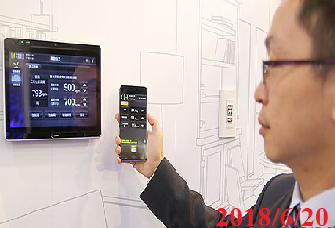 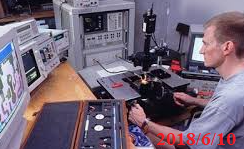 